VLASTNOSTI,  VELIČINY A JEDNOTKY MAGNETICKÝCH POLÍ SILA MAGNETICKÉHO POLA- každé pole sa prejavuje silovými účinkami;- sila je vektorová veličina, preto nás zaujíma jej veľkosť, aj smer;a) Smer pôsobenia sily:-  určíme FLEMINGOVÝM PRAVIDLOM ĽAVEJ RUKY;Položíme otvorenú dlaň ľavej ruky na vodič, ktorým preteká prúd tak, aby prsty ukazovali smer prúdu a indukčné čiary vstupovali do dlane, natiahnutý palec ukazuje smer sily, ktorou pôsobí magnetické pole na vodič.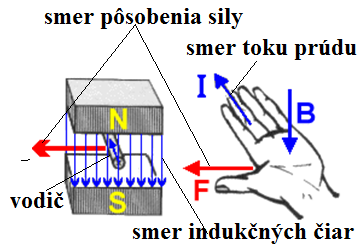 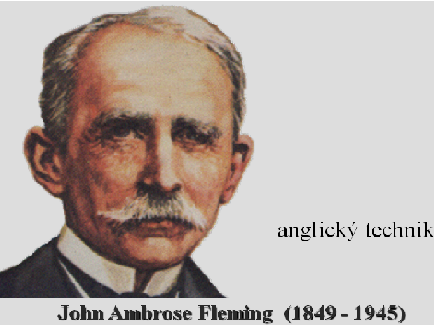                                                                      https://www.youtube.com/watch?v=b0GjRs5V6rgb) Veľkosť sily:- ak je priamy vodič umiestnený kolmo na magnetické indukčné čiary, potom platí:  ,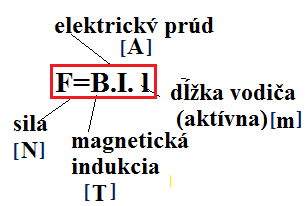  - ak priamy vodič zviera so smerom vektora B uhol α, potom pre magnetickú silu platí:   α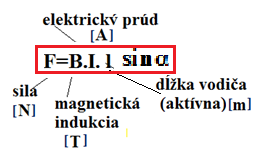 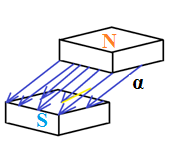 VELIČINY MAGNETICKÉHO POĽA1)  MAGNETICKÁ INDUKCIA B-  je silové pôsobenie magnetického poľa; -  je vektorová fyzikálna veličina;-  charakterizuje magnetické pole, pričom je závislá len na jeho veľkosti;-slúži na kvantitatívny opis magnetického poľa v každom jeho bode;- jej veľkosť závisí iba od magnetického poľa; -smer indukcie je vždy dotyčnica k indukčným čiaram a je aj rovnako orientovaná od N    do S pólu magnetu;-fyzikálna jednotka magnetickej indukcie je 1T (tesla).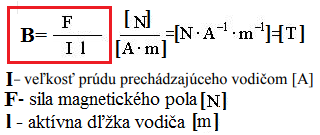 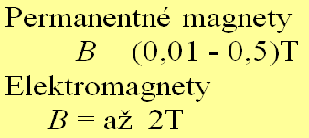 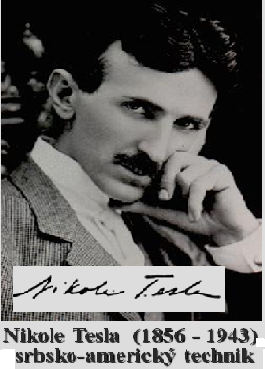 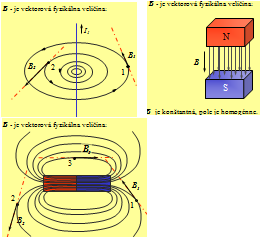 2)  MAGNETICKÝ INDUKČNÝ TOK  Φ- je to vektorová fyzikálna veličina; -  vyjadruje počet indukčných čiar magnetického poľa prechádzajúcich danou plochou    (súhrnný tok magnetickej indukcie danou plochou);- závisí od vzájomnej polohy prechádzajúcich indukčných čiar a plochy, ktorou prechádzajú; --fyzikálnou jednotkou magnetického toku je 1 Wb (weber);- ak indukčné čiary homogénneho magnetického poľa o indukcií B sú kolmé na danú plochu   S , indukčný tok vypočítame:  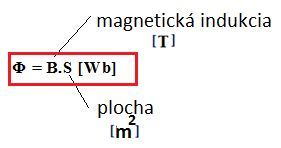 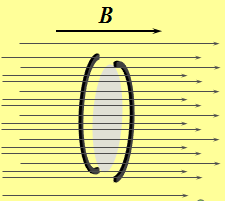 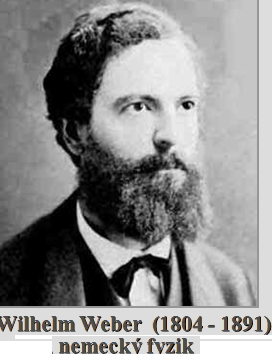 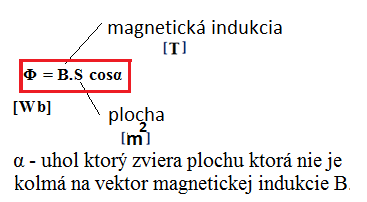 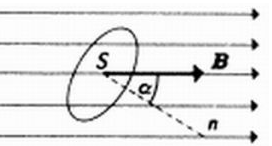 3) INTENZITA MAGNETICKÉHO POĽA H- je vektorová fyzikálna veličina;- jej smer je vyjadrený smerom indukčných čiar; - vyjadruje mieru sily pôsobiacu v určitom mieste poľa na zanedbateľne veľký objem   feromagnetickej látky alebo na myslený magnetický náboj v závislosti na faktoroch, ktoré   pole  vytvárajú (napr. veľkosť elektrického prúdu tečúceho vodičom) a nezávisle    na parametroch vytvoreného magnetického poľa.; - je najsilnejšia v blízkosti povrchu vodiča a úmerne klesá s narastajúcou vzdialenosťou od neho;- vo veľkej vzdialenosti je intenzita zanedbateľná;- fyzikálnou jednotkou intenzity magnetického poľa je 1 A.m-1;- je definovaná ako podiel jednotky magnetického napätia medzi dvomi bodmi a dĺžkou siločiary      tohto úseku: 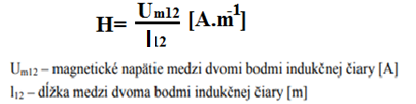 Um12  = NI – magnetické  napätie        NI           IH =          =          l            2a- vzťah medzi intenzitou a indukciou magnetického poľa je definovaný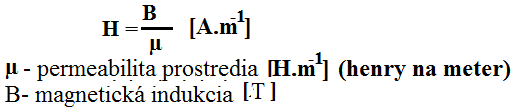 4) PERMEABILITA PROSTREDIA 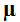 - priepustnosť prostredia;- je skalárna fyzikálna veličina;- vyjadruje magnetickú polarizovateľnosť (priepustnosť magnetického poľa) prostredia v ktorom je magnetické pole vytvárané;- je tvorená- relatívnou permeabilitou prostredia µr;                    -  permeabilitou vákua µ0; - fyzikálnou jednotkou permeability prostredia je [ H.m-1];- pre permeabilitu prostredia  platí vzťah: 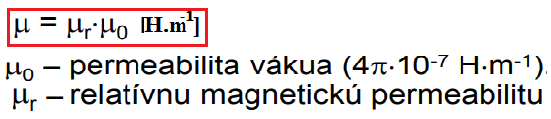 DELENIE  LÁTOK PODĽA RELATÍVNEJ  PERMEABILITY1) diamagnetické r < 1- elementárne magnetická pole sa ruší;- látky zoslabujú magnetické pole, do ktorého sú vložené (sú z neho slabo vytlačované).
- napr. zlato, meď, ortuť, voda, inertné plyny( vzácne – neón, argón, kryptón,...), ...
- typická permeabilita: meď má r = 0,999 99;2) paramagnetické r > 1- elementárne magnetická pole sa ruší len čiastočne;-  látky zosilňujú magnetické pole, do kterého sú vložené (sú do neho slabo vťahovane);- napr. hliník, sodík, draslík, ...
- typická permeabilita: hliník má r  = 1,000 022.3) feromagnetické r >>> 1-látky značne zosilňujú magnetické pole, do ktorého sú vložené (sú do neho silno  vťahované);- keď látku z magnetického poľa vyberieme, látka zostává čiastočne zmagnetovaná. 
- napr. železo, kobalt, nikel a ich zliatiny.
- typická permeabilita: ocel má r  = 8000.